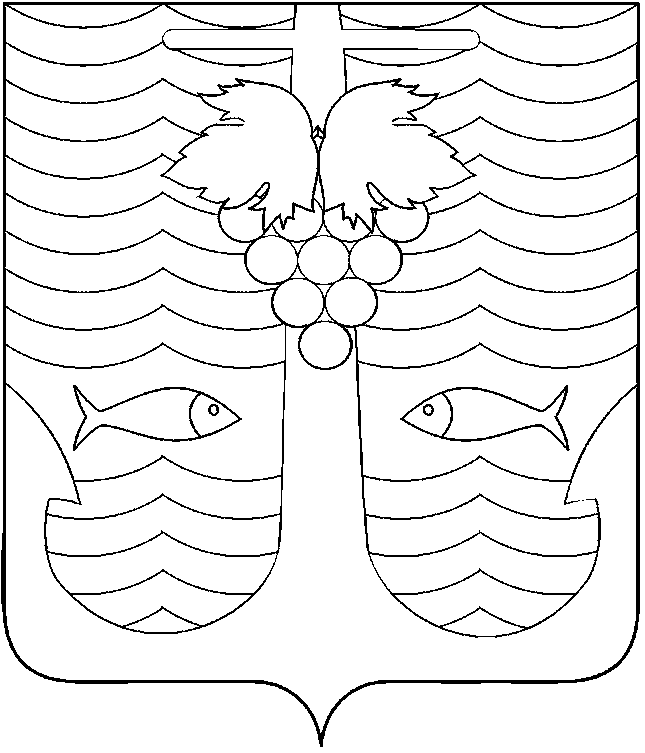 АДМИНИСТРАЦИЯ  ТЕМРЮКСКОГО ГОРОДСКОГО ПОСЕЛЕНИЯТЕМРЮКСКОГО РАЙОНА                                                            ПОСТАНОВЛЕНИЕот 15.11.2016                                                                                                      № 1458                                                                   город Темрюк                     Об утверждении перечня должностных лиц, уполномоченныхсоставлять протоколы об административных правонарушениях, предусмотренных статьями 2.2, 2.2.1, 2.4 - 2.5.3, 2.7 - 2.9, 2.15, 3.1 - 3.3, 3.8, 3.10, 3.11, 4.7, 4.8, 4.10, 4.12, 5.2 - 5.4, 5.9, 6.2 - 6.5, 7.1 - 7.4, 7.6, 7.8, 8.1, 8.3 (в части невыполнения требований местных нормативов градостроительного проектирования) Закона Краснодарского края от 23 июля 2003 года № 608-КЗ «Об административных правонарушениях»На основании статьи 12.2 Закона Краснодарского края от 23 июля 2003 года № 608-КЗ «Об административных правонарушениях», Устава Темрюкского городского поселения Темрюкского района п о с т а н о в л я ю:1. Утвердить перечень должностных лиц, уполномоченных составлять протоколы об административных правонарушениях, предусмотренных статьями 2.2, 2.2.1, 2.4 - 2.5.3, 2.7 - 2.9, 2.15, 3.1 - 3.3, 3.8, 3.10, 3.11, 4.7, 4.8, 4.10, 4.12, 5.2 - 5.4, 5.9, 6.2 - 6.5, 7.1 - 7.4, 7.6, 7.8, 8.1, 8.3 (в части невыполнения требований местных нормативов градостроительного проектирования) Закона Краснодарского края от 23 июля 2003 года № 608-КЗ «Об административных правонарушениях» (приложение).2. Считать утратившими силу:1) постановление администрации Темрюкского городского поселения Темрюкского района от 30 января 2015 года № 33 «Об утверждении перечня должностных лиц, уполномоченных составлять протоколы об административных правонарушениях, предусмотренных статьями 2.4 - 2.5.3, 2.7 - 2.9, 2.15, 3.1 - 3.3, 3.8, 4.7, 4.8, 4.10, 4.12, 5.2 - 5.4, 5.9, 6.2 - 6.5, 7.1 - 7.4, 7.6, 8.1, 8.3 Закона Краснодарского края от 23 июля 2003 года № 608-КЗ «Об административных правонарушениях»;2) постановление администрации Темрюкского городского поселения Темрюкского района от 6 ноября 2015 года № 1246 «Об утверждении перечня должностных лиц, уполномоченных составлять протоколы об административных правонарушениях, предусмотренных статьями 2.2, 2.2.1, 2.4 - 2.5.3, 2.7 - 2.9, 2.15, 3.1 - 3.3, 3.8, 3.10, 4.7, 4.8, 4.10, 4.12, 5.2 - 5.4, 5.9,  6.2 - 6.5, 7.1 - 7.4, 7.6, 8.1, 8.3 Закона Краснодарского края от 23 июля 2003 года № 608-КЗ «Об административных правонарушениях»;3) постановление администрации Темрюкского городского поселения Темрюкского района от 13 апреля 2016 года № 414 «О внесении изменений в постановление администрации Темрюкского городского поселения Темрюкского района от 6 ноября 2015 года № 1246 «Об утверждении перечня должностных лиц, уполномоченных составлять протоколы об административных правонарушениях, предусмотренных статьями 2.2, 2.2.1, 2.4 - 2.5.3, 2.7 - 2.9, 2.15, 3.1 - 3.3, 3.8, 3.10, 4.7, 4.8, 4.10, 4.12, 5.2 - 5.4, 5.9, 6.2 - 6.5, 7.1 - 7.4, 7.6, 8.1, 8.3 Закона Краснодарского края от 23 июля 2003 года № 608-КЗ «Об административных правонарушениях»;4) постановление администрации Темрюкского городского поселения Темрюкского района от 24 июня 2016 года № 756 «Об утверждении перечня должностных лиц, уполномоченных составлять протоколы об административных правонарушениях, предусмотренных статьями 2.2, 2.2.1, 2.4 - 2.5.3, 2.7 - 2.9, 2.15, 3.1 - 3.3, 3.8, 3.10, 3.11, 4.7, 4.8, 4.10, 4.12, 5.2 - 5.4, 5.9, 6.2 - 6.5, 7.1 - 7.4, 7.6, 8.1, 8.3 (в части невыполнения требований местных нормативов градостроительного проектирования) Закона Краснодарского края от 23 июля 2003 года № 608-КЗ «Об административных правонарушениях».3. Специалисту I категории (по организационным вопросам и взаимодействию со средствами массовой информации (СМИ)) администрации Темрюкского городского поселения Темрюкского района Е.С.Игнатенко обнародовать постановление администрации Темрюкского городского поселения Темрюкского района «Об утверждении перечня должностных лиц, уполномоченных составлять протоколы об административных правонарушениях, предусмотренных статьями 2.2, 2.2.1, 2.4 - 2.5.3, 2.7 - 2.9, 2.15, 3.1 - 3.3, 3.8, 3.10, 3.11, 4.7, 4.8, 4.10, 4.12, 5.2 - 5.4, 5.9, 6.2 - 6.5, 7.1 - 7.4, 7.6, 7.8, 8.1, 8.3 (в части невыполнения требований местных нормативов градостроительного проектирования) Закона Краснодарского края от 23 июля 2003 года № 608-КЗ «Об административных правонарушениях» в печатном средстве массовой информации и разместить на официальном сайте администрации Темрюкского городского поселения Темрюкского района в информационно-телекоммуникационной сети «Интернет».4. Контроль за выполнением настоящего постановления оставляю за собой. 5. Постановление вступает в силу на следующий день после его официального обнародования.Глава Темрюкского городского поселения Темрюкского района                                                                                 А.Д.ВойтовПРИЛОЖЕНИЕУТВЕРЖДЕНпостановлением администрацииТемрюкского городского поселения Темрюкского района от 15.11.2016 № 1458ПЕРЕЧЕНЬдолжностных лиц, уполномоченных составлять протоколы об административных правонарушениях, предусмотренных статьями 2.2, 2.2.1, 2.4 - 2.5.3, 2.7 - 2.9, 2.15, 3.1 - 3.3, 3.8, 3.10, 3.11, 4.7, 4.8, 4.10, 4.12, 5.2 - 5.4, 5.9, 6.2 - 6.5, 7.1 - 7.4, 7.6, 7.8, 8.1, 8.3 (в части невыполнения требованийместных нормативов градостроительного проектирования) Закона Краснодарского края от 23 июля 2003 года № 608-КЗ«Об административных правонарушениях»Глава Темрюкского городского поселения Темрюкского района                                                                                 А.Д.Войтов№ п/пДолжностные лица, уполномоченные составлять протоколы об административных правонарушенияхСтатья Закона Краснодарского края от 23 июля 2003 года № 608-КЗ «Об административных правонарушениях»1231Заместитель главы Темрюкского городского поселения Темрюкского района (курирующий вопросы общего отдела, потребительского рынка, социальные, организационные вопросы и вопросы взаимодействия со средствами массовой информации (СМИ) Темрюкского городского поселения Темрюкского района)2.15, 4.10, 4.122Начальник отдела по вопросам жилищно-коммунального хозяйства администрации Темрюкского городского поселения Темрюкского района3.1, 3.2, 3.10, 4.10, 5.4, 6.2, 6.3,6.4, 6.5, 7.1, 7.2, 7.3 31Ведущий специалист отдела по вопросам жилищно-коммунального хозяйства администрации Темрюкского городского поселения Темрюкского района23.1, 3.2, 3.10, 4.10, 5.4, 6.2, 6.3,6.4, 6.5, 7.1, 7.2, 7.334Начальник отдела по вопросам перспективного развития, архитектуры и градостроительства администрации Темрюкского городского поселения Темрюкского района3.2, 4.10, 5.3, 5.9, 7.2, 7.4, 8.1,8.3 (в части невыполнения требований местных нормативов градостроительного проектирования)5Главный специалист отдела по вопросам перспективного развития, архитектуры и градостроительства администрации Темрюкского городского поселения Темрюкского района3.2, 4.10, 5.3, 5.9, 7.2, 7.4, 8.1,8.3 (в части невыполнения требований местных нормативов градостроительного проектирования)6Ведущий специалист отдела по вопросам перспективного развития, архитектуры и градостроительства администрации Темрюкского городского поселения Темрюкского района 3.2, 4.10, 5.3, 5.9, 7.2, 7.4, 8.1,8.3 (в части невыполнения требований местных нормативов градостроительного проектирования)7Начальник отдела по вопросам земельных отношений и агропромышленного комплекса администрации Темрюкского городского поселения Темрюкского района3.2, 4.10, 7.1, 7.2, 7.4, 7.6, 7.8, 8.18Ведущий специалист (по земельному контролю и вопросам агропромышленного комплекса (АПК)) отдела по вопросам земельных отношений и агропромышленного комплекса администрации Темрюкского городского поселения Темрюкского района2.4, 2.5, 2.5.1, 2.5.2, 2.5.3, 3.2,4.10, 7.1, 7.2, 7.3, 7.4, 7.6, 7.8, 8.1 9Ведущий специалист отдела по вопросам земельных отношений и агропромышленного комплекса администрации Темрюкского городского поселения Темрюкского района3.2, 4.10, 7.1, 7.2, 7.4, 7.6, 7.8, 8.110Главный специалист (по вопросам имущественных отношений) администрации Темрюкского городского поселения Темрюкского района5.2, 4.1012311Ведущий специалист (по взаимодействию с правоохранительными органами, казачеством, общественными объединениями, ГО и ЧС администрации Темрюкского городского поселения Темрюкского района2.2, 2.2.1, 2.7, 2.9, 2.15, 3.2, 3.3,4.7, 4.8, 4.10, 6.312Ведущий специалист (по вопросам потребительского рынка) администрации Темрюкского городского поселения Темрюкского района2.4, 2.5, 2.5.1, 2.5.2, 2.5.3, 2.8, 3.2, 3.8, 3.11, 4.10, 7.1, 7.2, 7.3, 7.6 13Ведущий специалист (по правовым вопросам) юридического отдела администрации Темрюкского городского поселения Темрюкского района3.2, 4.1014Ведущий специалист отдела по муниципальным закупкам отдела по финансам и бюджету администрации Темрюкского городского поселения Темрюкского района 3.2, 4.10